R i s t o r a nte 718. 352.2225 • 718. 352.2235Served Tuesday thru Friday 12noon - 3pmExcluding Holidays • Up to party of 8 • Eat In OnlyPastaserved with SaladRigatoni Pomodoro	9.95Penne alla Vodka	11.95Penne, Garlic & Broccoli	10.95Fettuccine Carbonara	11.95Linguine Puttanesca	10.95Rigatoni Matrigiana	10.95Rigatoni Ortolana	10.95Gnocchi Sorrentino	11.95Linguine Bolognese	11.50Linguine Vongoli (red or white) 11.95Baked Manicotti	11.50Baked Ravioli	11.50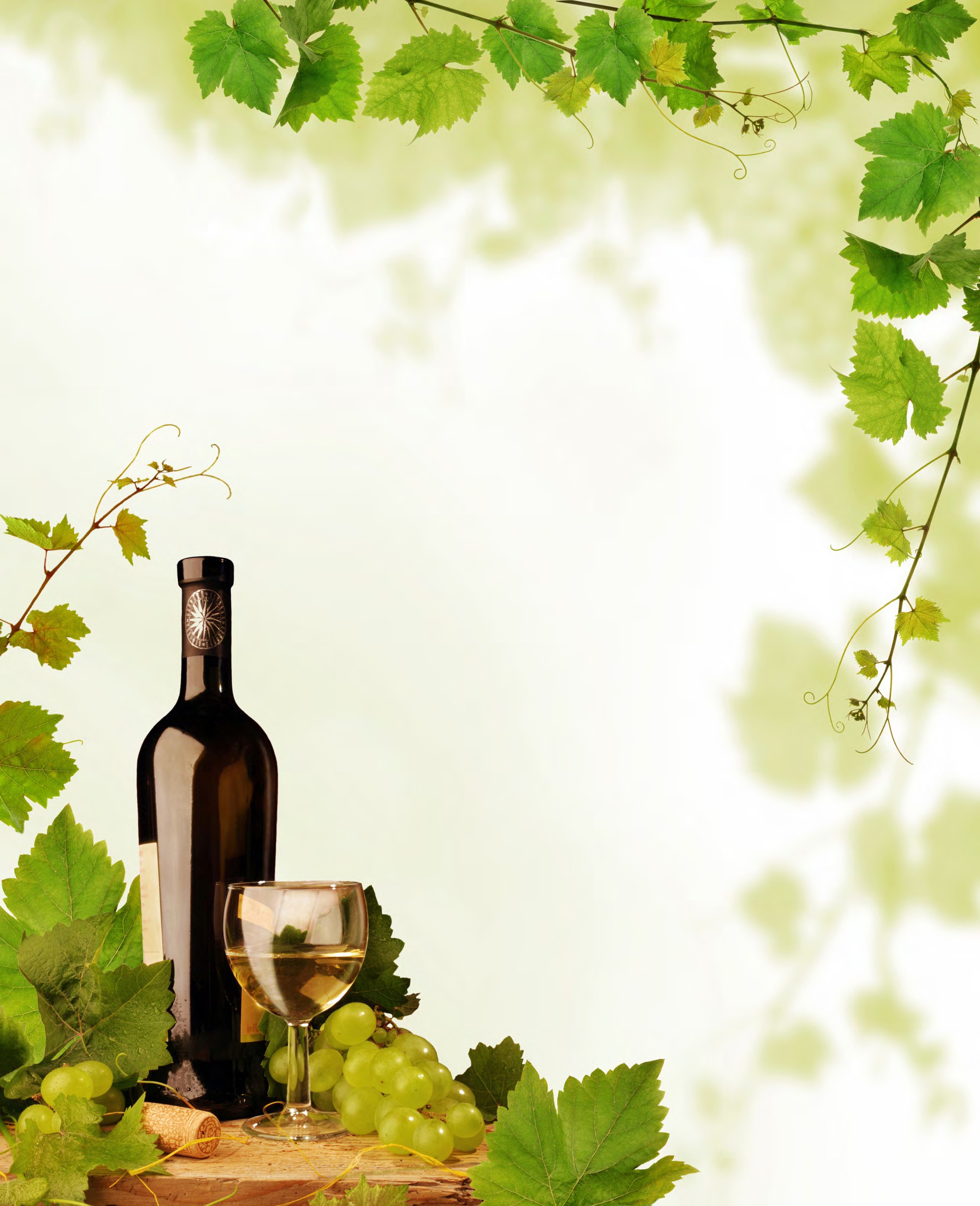 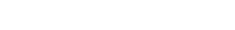 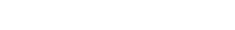 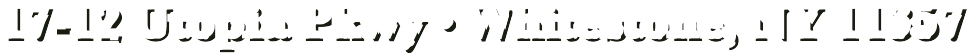 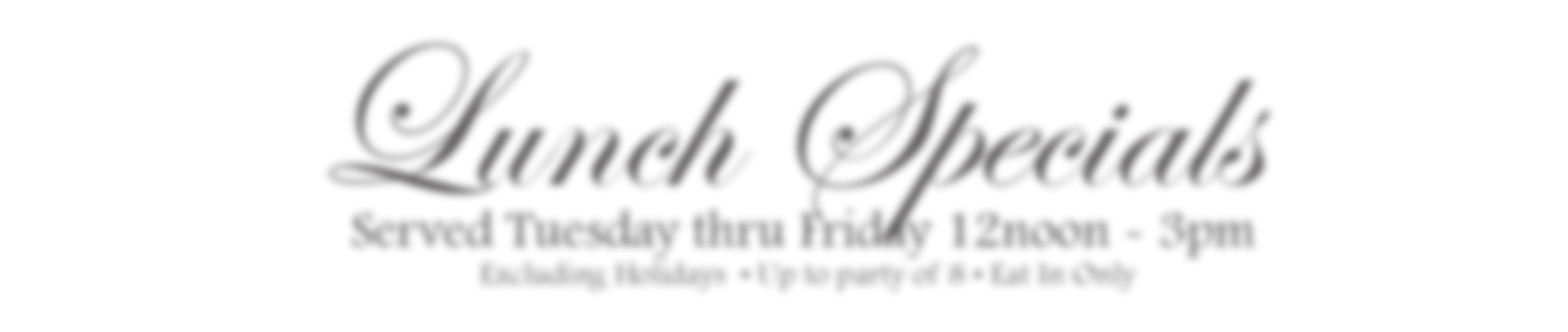 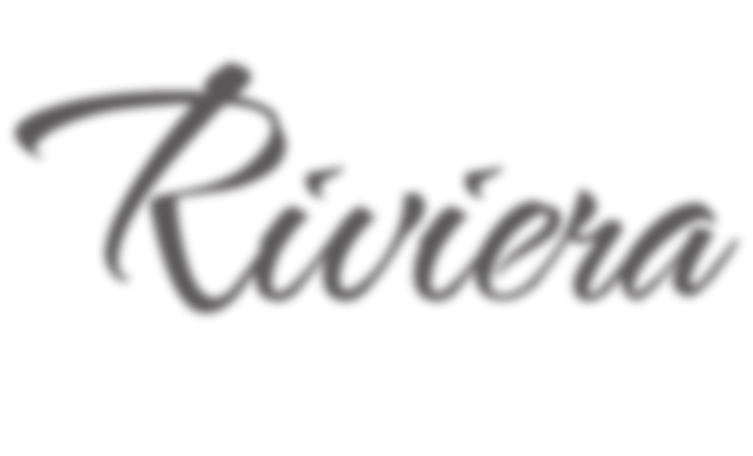 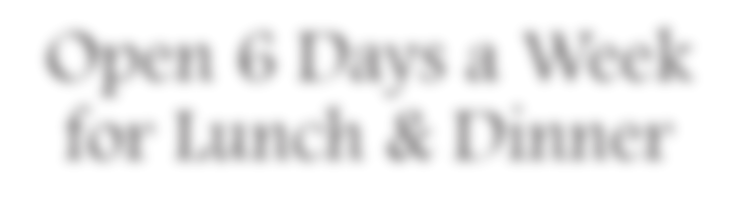 Main CoursesAll served with choice of Soup or SaladEggplant Parmigiana with Pasta	12.95eggplant in a tomato sauce & mozzarellaChicken Parmigiana with Pasta	13.95breaded breast of chicken in a tomato sauce & mozzarellaVeal Parmigiana with Pasta	15.95breaded veal in a tomato sauce & mozzarellaChicken Scarpatiello	13.95pieces of chicken on bones with garlic, balsamicvinegar, olive oil, roasted peppers and fresh herbs and served with vegetable of the dayChicken Milanese Capricciosa	14.95served with vegetable of the dayVeal Milanese Capricciosa	15.95breaded veal cutlet topped with tomato, red onions, basil, oil & balsamic vinegarVeal Marsala	16.95served with vegetable of the dayCalamari Marinara	14.95served over linguineShrimp Scampi	16.95served over linguineNo Substitutions PleaseOpen 6 Days a Week for Lunch & Dinner17-12 Utopia Pkwy • Whitestone, NY 11357